OBAVIJEST KANDIDATIMA O OPISU POSLOVA I PLAĆI, SADRŽAJU TESTIRANJA I PRAVNIM IZVORIMA  za radno mjesto sudski savjetnik, radno mjesto I. vrste – 1 izvršitelj/izvršiteljicaNa temelju čl 4. st 5. Uredbe o raspisivanju i provedbi javnog natječaja i internog oglasa u državnoj službi ("Narodne novine" br. 78/17 i 89/19, u daljnjem tekstu: Uredba) obavještavaju se kandidati o opisu poslova i plaći, sadržaju testiranja i pravnim izvorima za pripremu kandidata za testiranje.OPIS POSLOVASudski savjetnik, radno mjesto I. vrste – 1 izvršitelj/izvršiteljicaOpis poslova radnog mjesta: pomaže sucu u radu, a osobito izrađuje nacrte sudskih odluka, uzima na zapisnik izjave stranaka, obavlja poslove samostalno ili pod nadzorom odnosno uputom suca, obavlja poslove koje mu povjeri predsjednik suda, kao i druge stručne poslove određene zakonom ili Sudskim poslovnikom.PODACI O PLAĆIPodaci o plaći radnog mjesta: sudski savjetnik, radno mjesto I. vrste, navedeni su u članku 9.d) Radna mjesta I. vrste točka 11. Uredbe o nazivima radnih mjesta i koeficijentima složenosti poslova u državnoj službi (''Narodne novine'' broj 37/01, 38/01-isp. 71/01, 89/01, 112/01, 7/02-isp., 17/03, 197/03, 21/04, 25/04-isp, 66/05, 131/05, 11/07, 47/07, 109/07, 58/08, 32/09, 140/09, 21/10, 38/10, 77/10, 113/10, 22/11, 142/11, 31/12, 49/12, 60/12, 78/12, 82/12, 100/12, 124/12, 140/12, 16/13, 25/13, 52/13, 96/13, 126/13, 2/14, 94/14, 140/14,151/14, 76/15, 100/15, 71/18, 73/19, 63/21,13/22, 139/22 i 26/2023, u daljnjem tekstu Uredba), koja je objavljena na Internet stranici Narodnih novina www.nn.hr. PRAVNI IZVORI I NAČIN TESTIRANJA KANDIDATAKandidate/kandidatkinje za koje se utvrdi da su podnijeli pravodobne i potpune prijave te ispunjavaju formalne uvjete iz javnog natječaja za prijam u državnu službu u Županijski sud u Šibeniku za radno mjesto: sudski savjetnik, radno mjesto I. vrste – 1 izvršitelj/izvršiteljica, na neodređeno vrijeme, testirat će Komisija za provođenje postupka (u daljnjem tekstu: Komisija).Pravni izvori/literatura za pripremanje kandidata: 1. Ustav Republike Hrvatske  ("Narodne novine" broj 56/90, 135/97, 8/98, 113/00,124/00, 28/01, 41/01, 55/01, 76/10, 85/10 i 5/14) 2. Sudski poslovnik (“Narodne novine" broj: 37/14, 49/14, 08/15, 35/15, 123/15, 45/16, 29/17, 33/17, 34/17, 57/17, 101/18, 119/18, 81/19, 128/19, 39/20, 47/20, 138/20, 147/20, 70/21, 99/21, 145/21, 23/22, 12/23 i 122/23) 3. Zakon o sudovima („Narodne novine“ broj 28/13, 33/15, 82/15, 82/16, 67/18, 126/19, 130/20, 21/22, 60/22 i 16/23)4. Ovršni zakon ("Narodne novine broj 112/12, 25/13, 93/14, 55/16, 73/17, 131/20 i 114/22) 5. Zakon o parničnom postupku ("Narodne novine" broj 53/91, 91/92, 58/93,112/99, 88/01, 117/03, 88/05, 2/07, 84/08, 96/08, 123/08, 57/11, 148/11, 25/13, 89/14, 70/19, 80/22 i 114/22)6. Zakon o kaznenom postupku ("Narodne novine" broj: 152/08, 76/09, 80/11, 121/11, 91/12, 143/12, 56/13, 145/13, 152/14,70/17, 126/19, 130/20 i 80/22)Po dolasku na testiranje od kandidata će biti zatraženo predočenje isprave radi utvrđivanja identiteta. Kandidati koji ne mogu dokazati identitet, ne mogu pristupiti testiranju. Po utvrđivanju identiteta kandidata započet će se s testiranjem. Kandidati su dužni pridržavati se utvrđenog vremena i rasporeda testiranja.Pisana provjera znanja sastoji se od:- provjere znanja, sposobnosti i vještina bitnih za obavljanje poslova radnog mjesta. 
Pisana provjera znanja traje 60 minuta.Za vrijeme pismene provjere znanja nije dopušteno:- koristiti se bilo kakvom literaturom ili bilješkama,- koristiti mobitel ili druga komunikacijska sredstva,- napuštati prostoriju u kojoj se vrši provjera znanja,- razgovarati s ostalim  kandidatima ili na drugi način remetiti red i mir.Ako kandidat/kandidatkinja postupi na nedopušteni, prethodno opisan način, biti će udaljen s testiranja, a njegov/njezin rezultat Komisija neće ocjenjivati, te će se smatrati da je odnosni kandidat povukao prijavu za natječaj.Za pismenu provjeru znanja kandidatima će biti  podijeljena pitanja za provjeru znanja koja su jednaka za sve kandidate. Komisija će nakon provedenog pisanog testiranja ocijeniti test svakog pojedinog kandidata i sastaviti listu kandidata koji su zadovoljili na provjeri znanja (odnosno ostvarili najmanje 5 bodova iz svakog područja testiranja).Deset (10) kandidata koji su zadovoljili na provjeri znanja, sposobnosti i vještina i ostvarili najveći broj bodova, pozvat će se na razgovor s Komisijom (intervju) istog dana po završenom testiranju.Komisija u razgovoru s kandidatima utvrđuje znanja, sposobnost i vještine, interese, profesionalne ciljeve i motivaciju istih za rad u državnoj službi, te rezultate ostvarene u njihovu dosadašnjem radu. Rezultati intervjua boduju se na  isti način kao i pisani test, odnosno svaki kandidat može ostvariti od 0 do 10 bodova. Nakon provedenog intervjua, komisija će utvrditi rang-listu kandidata prema ukupnom broju bodova ostvarenih na testiranju i intervjuu. Komisija dostavlja predsjednici suda izvješće o provedenom postupku, uz koje prilaže i rang-listu kandidata prema ukupnom broju bodova ostvarenih na testiranju i intervjuu, a koja donosi rješenje o prijmu u državnu službu na radno mjesto izabranog kandidata.Navedeno rješenje, s uputom o pravnom lijeku, dostavit će se svim kandidatima javnom objavom na web-stranici Ministarstva pravosuđa i uprave www.uprava.gov.hr i web stranici Županijskog suda u Šibeniku http://sudovi.pravosudje.hr/zssi.Dostava rješenja svim kandidatima smatra se obavljenom istekom osmog dana od dana javne objave na web-stranici Ministarstva pravosuđa i uprave. Svi kandidati prijavljeni na javni natječaj koji su ispunili propisane formalne uvjete  imaju pravo uvida u dokumentaciju koja se odnosi na javni natječaj.Vrijeme i mjesto održavanja testiranja bit će naknadno objavljeno.KOMISIJA ZA PROVEDBU NATJEČAJA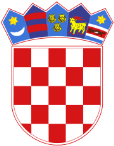      REPUBLIKA HRVATSKAŽUPANIJSKI SUD U ŠIBENIKU       Ured predsjednice Šibenik, Stjepana Radića 81Broj: 7 Su-496/2023-4Šibenik, 6. prosinca 2023. 